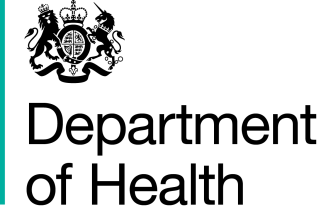 National Data Guardian for Health and Care’s Review of Data Security, Consent and Opt-OutsResponse FormSend your responses to:NDG’s Review of Data Security, Consent and Opt-Outs Room 2N12 Quarry House Quarry Hill Leeds West Yorkshire LS2 7UEQuestion 1: Please tell us which group you belong to? (Required)Question 2: If you are a member of an organisation or profession, please tell us if you are responding in a personal or private capacity  Question 3: If the Department of Health or other organisations were to create further opportunities to engage on data security and the consent/opt-out model, would you be interested in attending? If so where would you find it helpful an event to be held?Event locationQuestion 4:  The Review proposes ten data security standards relating to Leadership, People, Processes and Technology. Please provide your views about these standards.Which standard do you wish to comment on? Question 4:  The Review proposes ten data security standards relating to Leadership, People, Processes and Technology. Please provide your views about these standards.Which standard do you wish to comment on? CommentsCommentsQuestion 5: If applicable, how far does your organisation already meet the requirements of the ten standards? Where 0 = Not at all and 10 = Fully compliantQuestion 5: If applicable, how far does your organisation already meet the requirements of the ten standards? Where 0 = Not at all and 10 = Fully compliantPlease provide examples which might be shared as best practicePlease provide examples which might be shared as best practiceQuestion 6: By reference to each of the proposed standards, please can you identify any specific or general barriers to implementation of the proposed standards?Which standard do you wish to comment on? Question 6: By reference to each of the proposed standards, please can you identify any specific or general barriers to implementation of the proposed standards?Which standard do you wish to comment on? Question 7: Please describe any particular challenges that organisations which provide social care or other services might face in implementing the ten standards.Question 7: Please describe any particular challenges that organisations which provide social care or other services might face in implementing the ten standards.Question 8: Is there an appropriate focus on data security, including at senior levels, within your organisation? Question 8: Is there an appropriate focus on data security, including at senior levels, within your organisation? Please provide comments to support your answer and/or suggest areas for improvementPlease provide comments to support your answer and/or suggest areas for improvementQuestion 9: What support from the Department of Health, the Health & Social Care Information Centre, or NHS England would you find helpful in implementing the ten standards? Question 9: What support from the Department of Health, the Health & Social Care Information Centre, or NHS England would you find helpful in implementing the ten standards? Question 10: Do you agree with the approaches to objective assurance that we have outlined in paragraphs 2.8 and 2.9 of this document?Question 10: Do you agree with the approaches to objective assurance that we have outlined in paragraphs 2.8 and 2.9 of this document?Please comment on your answerPlease comment on your answerQuestion 11: Do you have any comments or points of clarification about any of the eight elements of the model described above? Which standard do you wish to comment on? Question 11: Do you have any comments or points of clarification about any of the eight elements of the model described above? Which standard do you wish to comment on? Please provide detailsPlease provide detailsQuestion 12: Do you support the recommendation that the Government should introduce stronger sanctions, including criminal penalties in the case of deliberate re-identification, to protect an individual's anonymised data? Question 12: Do you support the recommendation that the Government should introduce stronger sanctions, including criminal penalties in the case of deliberate re-identification, to protect an individual's anonymised data? Question 13: If you are working within health or social care, what support might your organisation require to implement this model, if applicable?Question 13: If you are working within health or social care, what support might your organisation require to implement this model, if applicable?Question 14: If you are a patient or service user, where would you look for advice before making a choice?Question 14: If you are a patient or service user, where would you look for advice before making a choice?Question 15: What are your views about what needs to be done to move from the current opt-out system to a new consent/opt-out model?Question 15: What are your views about what needs to be done to move from the current opt-out system to a new consent/opt-out model?Please comment on your answerPlease comment on your answerQuestion 16: Do you think any of the proposals set out in this consultation document could have equality impacts for affected persons who share a protected characteristic, as described above? Question 16: Do you think any of the proposals set out in this consultation document could have equality impacts for affected persons who share a protected characteristic, as described above? Question 17: Do you have any views on the proposals in relation to the Secretary of State for Health’s duty in relation to reducing health inequalities? If so, please tell us about them.Question 17: Do you have any views on the proposals in relation to the Secretary of State for Health’s duty in relation to reducing health inequalities? If so, please tell us about them.